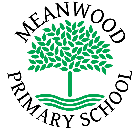 Home Learning Task                                                                    Year: NurseryTheme  - SpaceHome Learning Task                                                                    Year: NurseryTheme  - SpaceWeek beginning 6th July  2020                               Try to complete 2-3 tasks a dayWeek beginning 6th July  2020                               Try to complete 2-3 tasks a dayWeek beginning 6th July  2020                               Try to complete 2-3 tasks a dayWeekly Maths TasksWeekly Maths TasksWeekly Reading TasksSay one less than a given number to 5    All Children:Count down from 10 to 1 and get ready to blast off.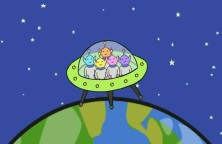 Sing – Five little men in a flying saucer https://www.youtube.com/watch?v=2E3p_51tJx0Preschool Challenge:  Say how many are left each time a man flies away?  Can you say 1 less than a number to 5?  E.g. 1 less that 5 is 4, 1 less than 4 is 3 etc.  Write the numbers     5,4,3,2,1,0Say one less than a given number to 5    All Children:Count down from 10 to 1 and get ready to blast off.Sing – Five little men in a flying saucer https://www.youtube.com/watch?v=2E3p_51tJx0Preschool Challenge:  Say how many are left each time a man flies away?  Can you say 1 less than a number to 5?  E.g. 1 less that 5 is 4, 1 less than 4 is 3 etc.  Write the numbers     5,4,3,2,1,0Listen to stories with increasing attention and recall. All children Enjoy the story below – The Dinosaur that Pooped a Planet.https://www.youtube.com/watch?v=hJLWmegE_CEPreschool Challenge:  Danny forgets to take his lunch for himself and dinosaur.  Can you name 3 healthy things you would take in your packed lunch?  	You could draw them.   Can a grownup guess what they are? 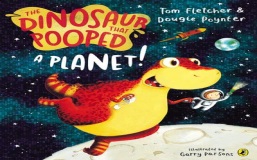 Weekly Phonic TaskWeekly Phonic TaskWeekly mark making/writing TaskLetters and Sounds All childrenPlay Guess the Sound – What unusual sounds can you hear? https://www.youtube.com/watch?v=v1wZskCJJDgPreschool children We are learning to recognise the sounds n and p.   Watch Geraldine the Giraffe explain the n and p sound. Name 3 objects that start with n and p. n	https://www.youtube.com/watch?v=IQsCAyq-axUpv=0gi8OBhl11ULetters and Sounds All childrenPlay Guess the Sound – What unusual sounds can you hear? https://www.youtube.com/watch?v=v1wZskCJJDgPreschool children We are learning to recognise the sounds n and p.   Watch Geraldine the Giraffe explain the n and p sound. Name 3 objects that start with n and p. n	https://www.youtube.com/watch?v=IQsCAyq-axUpv=0gi8OBhl11UMark make for a purpose   All children Design your own space rocket and get ready for count down!Preschool children  ‘Write’ a list of special items you would take into space or things you might see in space. Make marks to show your list. Grownups, ask your child to ‘read’ their marks back to you.  Can they remember what they ‘wrote’? Ask them to try to hear the sound at the start of their words, e.g. can they hear the rrrrr sound at the start of rocket? Write r to show them what it looks like. Remember to tell them their ‘writing’ is really good and give lots of praise.   Weekly Learning TaskWeekly Learning TaskUseful WebsitesUnderstanding the worldExpressive arts and designAll Children:Gather things from around your house to make your own rocket. Tubes, cups, cereal boxes and think about the shapes you want to create. Remember to check with a grownup first.  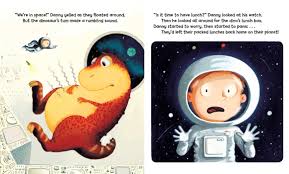 Act out a story with your rocket.Understanding the worldExpressive arts and designAll Children:Gather things from around your house to make your own rocket. Tubes, cups, cereal boxes and think about the shapes you want to create. Remember to check with a grownup first.  Act out a story with your rocket.Cbbies.co.uk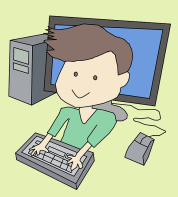 Flashacademy.co.uk Topmarks.co.ukIctgames.co.ukhttp://www.letters-and-sounds.com/phase-1.html Purplemash.co.ukOxfordowls.co.uk There will also be a daily activity for you to complete on our school Facebook page.  There are also regular updates on here too!There will also be a daily activity for you to complete on our school Facebook page.  There are also regular updates on here too!There will also be a daily activity for you to complete on our school Facebook page.  There are also regular updates on here too!